Publicado en Madrid el 25/10/2018 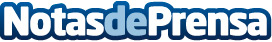 OpenWebinars lanza 1.000 becas para acceder sin límites a la mayor oferta de cursos IT en español Las BecasOW de OpenWebinars se dirigen a estudiantes y profesores de ciclos formativos de grado superior de Programación y Administración de SistemasDatos de contacto:AutorNota de prensa publicada en: https://www.notasdeprensa.es/openwebinars-lanza-1-000-becas-para-acceder_1 Categorias: Software Recursos humanos Cursos http://www.notasdeprensa.es